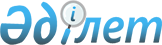 Әулиекөл ауданында мүгедектер үшін жұмыс орындарына квота белгілеу туралы
					
			Күшін жойған
			
			
		
					Қостанай облысы Әулиекөл ауданы әкімдігінің 2017 жылғы 15 наурыздағы № 74 қаулысы. Қостанай облысының Әділет департаментінде 2017 жылғы 29 наурызда № 6943 болып тіркелді. Күші жойылды - Қостанай облысы Әулиекөл ауданы әкімдігінің 2021 жылғы 24 қарашадағы № 186 қаулысымен
      Ескерту. Күші жойылды - Қостанай облысы Әулиекөл ауданы әкімдігінің 24.11.2021 № 186 қаулысымен (алғашқы ресми жарияланған күннен кейін күнтізбелік он күн өткен соң қолданысқа енгізіледі).
      "Қазақстан Республикасындағы жергілікті мемлекеттік басқару және өзін-өзі басқару туралы" 2001 жылғы 23 қаңтардағы Қазақстан Республикасы Заңының 31-бабына, "Халықты жұмыспен қамту туралы" 2016 жылғы 6 сәуірдегі Қазақстан Республикасы Заңының 9-бабына сәйкес Әулиекөл ауданының әкімдігі ҚАУЛЫ ЕТЕДІ:
      1. Жұмыскерлердің мынадай тізімдік саны бар ұйымдарға ауыр жұмыстарды, еңбек жағдайлары зиянды, қауіпті жұмыс орындарын есептемегенде, жұмыс орындары санының екіден төрт пайызға дейінгі мөлшерінде мүгедектер үшін жұмыс орындарына квота:
      1) елуден жүз адамға дейін – жұмыскерлердің тізімдік санының екі пайызы мөлшерінде;
      2) жүз бірден екі жүз елу адамға дейін - жұмыскерлердің тізімдік санының үш пайызы мөлшерінде;
      3) екі жүз елу бір адамнан астам - жұмыскерлердің тізімдік санының төрт пайызы мөлшерінде.
      2. Осы қаулының орындалуын бақылау әлеуметтік мәселелер жөніндегі аудан әкімінің орынбасарына жүктелсін.
      3. Осы қаулы алғашқы ресми жарияланған күннен кейін күнтізбелік он күн өткен соң қолданысқа енгізіледі.
					© 2012. Қазақстан Республикасы Әділет министрлігінің «Қазақстан Республикасының Заңнама және құқықтық ақпарат институты» ШЖҚ РМК
				
      Аудан әкімі

Ж. Таукенов
